Демонстрационный вариант переводного экзамена в 10 классев 2015 – 2016 учебном году1.  Тело разгоняется на прямолинейном участке пути, при этом зависимость пройденного телом пути S от времени t имеет вид: .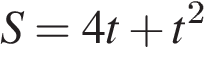 Чему равна скорость тела в момент времени при таком движении? 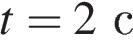 1) 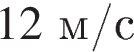 2) 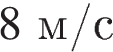 3) 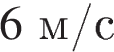 4) 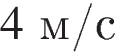 Решение. При равноускоренном движении зависимость пройденного телом пути от времени в общем виде имеет вид .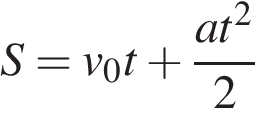 Сравнивая с выражением, данным в условии, заключаем, что оно укладывается в это общее правило, а значит тело двигалось равноускоренно. Сопоставляя конкретные члены в выражениях получаем, что начальная скорость равна , а ускорение . Таким образом, скорость тела в момент времени равна (): 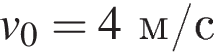 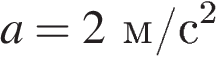 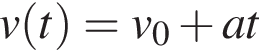 .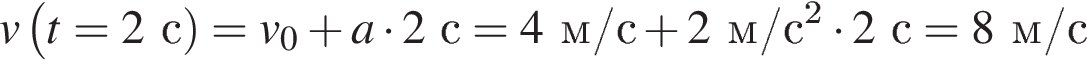 Правильный ответ: 2. Ответ: 211122.  На тело в инерциальной системе отсчета действуют две силы. Какой из векторов, изображенных на правом рисунке, правильно указывает направление ускорения тела в этой системе отсчета? 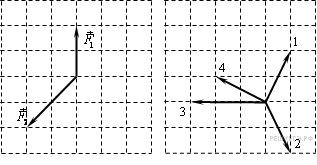 1) 1 2) 2 3) 3 4) 4Решение. По второму закону Ньютона, в инерциальной системе отсчета ускорение тела сонаправлено с равнодействующей всех сил, действующих на тело. Из рисунков видно, что сумма векторов и сонаправлена с вектором 3. 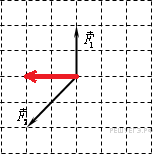 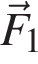 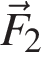 Правильный ответ: 3.Ответ: 320233.  Две звезды одинаковой массы m притягиваются друг к другу с силами, равными по модулю F. Чему равен модуль сил притяжения между другими двумя звёздами, если расстояние между их центрами такое же, как и в первом случае, а массы звёзд равны 3m и 5m? 1) 9F 2) 15F 3) 8F 4) 25FРешение. По закону всемирного тяготения сила притяжения между телами пропорциональна массам тел и обратно пропорциональна квадрату расстояния между телами, следовательно, при увеличении масс звёзд сила притяжения между ними увеличится в 15 раз. Правильный ответ указан под номером 2.Ответ: 254962Источник: ЕГЭ по физике 06.06.2013. Основная волна. Центр. Вариант 6.4.  Шарик массой 200 г падает с высоты 20 м с начальной скоростью, равной нулю. Какова его кинетическая энергия в момент перед ударом о землю, если потеря энергии за счёт сопротивления воздуха составила 4 Дж?Решение. В верхней точке кинетическая энергия шарика равна нулю, т.к. начальная скорость равна нулю. Тогда полная энергия шарика равна его потенциальной энергии в верхней точке 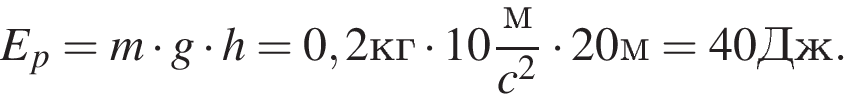 Согласно закону сохранения энергии, где - это кинетическая энергия шарика перед ударом об землю, а - потеря энергии за счет сопротивления воздуха. Тогда 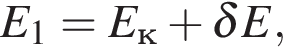 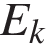 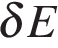 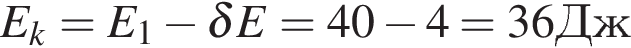 Ответ: 36 Дж.Ответ: 36717536Источник: Демонстрационная версия ЕГЭ—2016 по физике.Решение. Частота колебаний пружинного маятника вычисляется по формуле: Частота колебаний обратно пропорциональна корню из массы груза и прямо пропорциональна корню из жёсткости пружины маятника. Следовательно, для увеличения частоты колебаний пружинного маятника в два раза нужно увеличить жёсткость пружины в 4 раза. 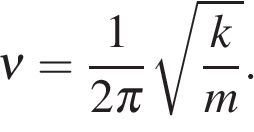 Правильный ответ указан под номером: 2.Ответ: 263002Источник: ЕГЭ по физике 05.05.2014. Досрочная волна. Вариант 4.5.  Шарик брошен вертикально вверх с начальной скоростью  (см. рисунок). Считая сопротивление воздуха малым, установите соответствие между графиками и физическими величинами, зависимости которых от времени эти графики могут представлять ( — время полета). К каждой позиции первого столбца подберите соответствующую позицию второго и запишите в таблицу выбранные цифры под соответствующими буквами. 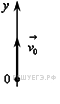 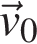 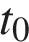 Решение. Рассмотрим движение шарика. Поскольку сопротивлением воздуха можно пренебречь, заключаем, что на шарик действует только сила тяжести, которая сообщает ему постоянное ускорение свободного падения, направленное вниз. Тогда зависимость проекции скорости шарика от времени приобретает вид . Теперь легко видеть, что график А представляет зависимость кинетической энергии камня от времени (А — 3). Действительно, , это парабола с ветвями вверх. График Б, в свою очередь, соответствует энергии взаимодействия шарика с Землей (Б — 4). 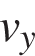 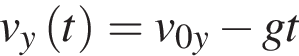 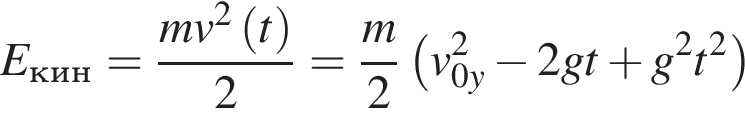 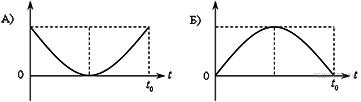 Так как шарик двигается с постоянным ускорением, закон изменения со временем высоты камня над поверхностью земли имеет параболический вид а значит, .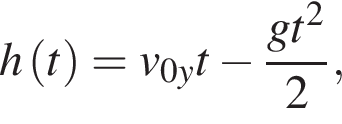 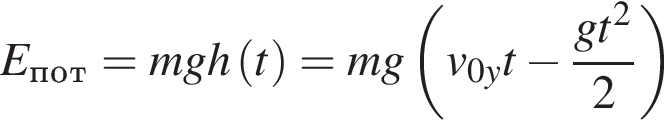 Ответ: 34309334Решение. Координата и скорость изменяются циклически по синусоидальном закону. В начальный момент времени координата отрицательна, а скорость равна нулю, поэтому ни один из графиков не может являться графиком скорости. Поскольку скорость в начальный момент времени равна нулю, кинетическая энергия в начальный момент времени также равна нулю. Координата может принимать как положительные, так и отрицательные значения, следовательно, под буквой Б указан график зависимости координаты от времени. Методом исключения получаем, что под буквой А указан график потенциальной энергии. Ответ: 41.Ответ: 41650741Источник: Демонстрационная версия ЕГЭ—2015 по физике.6.  Значение температуры по шкале Цельсия, соответствующее абсолютной температуре 10 K, равно: 1) 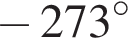 2) 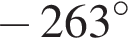 3) 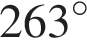 4) 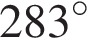 Решение. Нулю градусов по шкале Кельвина соответствует , а по величине . Таким образом, температуре в 10 K соответствует . 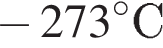 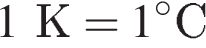 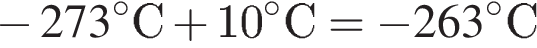 Правильный ответ: 2.Ответ: 280127. Идеальный газ нагревался при постоянном давлении, потом его давление увеличивалось при постоянном объеме, затем при постоянной температуре давление газа уменьшилось до первоначального значения. Этим изменениям состояния газа соответствует график на рисунке 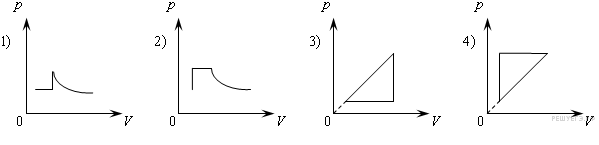 1) 1 2) 2 3) 3 4) 4Решение. Нагреванию газа при постоянном давлении на диаграмме p—V соответствует горизонтальная линия, увеличению давления при постоянном объеме — вертикальная. При постоянной температуре для идеального газа выполняется закон Бойля-Мариотта, согласно которому , то есть линия, изображающая процесс, представляет собой гиперболу на плоскости p—V. Таким образом, из всего этого заключаем, что описанная последовательность изменений состояния газа соответствует графику 1. 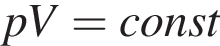 Правильный ответ: 1.Ответ: 191318.  Как изменится внутренняя энергия идеального газа в результате понижения его температуры в 2 раза при неизменном объеме? 1) увеличится в 2 раза 2) уменьшится в 2 раза 3) увеличится или уменьшится в зависимости от изменения давления 4) не изменитсяРешение. Внутренняя энергия идеального газа не зависит от занимаемого им объема и пропорциональна его температуре. Таким образом, понижение температуры в 2 раза приведет к уменьшению внутренней энергии идеального газа в 2 раза. Правильный ответ: 2.Ответ: 2103629.  В цилиндре под поршнем находятся жидкость и её насыщенный пар (см. рисунок). Как будут изменяться давление пара и масса жидкости при небольшом медленном перемещении поршня вниз при постоянной температуре? 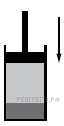 Для каждой величины определите соответствующий характер изменения: 1) увеличилась 2) уменьшилась 3) не изменилась Запишите в ответ выбранные цифры для каждой физической величины. Цифры в ответе могут повторяться. Решение. Поскольку пар насыщенный, то его давление при данной температуре невозможно увеличить. Когда мы сжимаем поршень происходит кратковременное "увеличение" давления, за счет чего часть пара сразу же конденсируется, увеличивая массу жидкости. Давление в данном процессе остается неизменным. Ответ: 31Ответ: 31718231Источник: Демонстрационная версия ЕГЭ—2016 по физике.10.  Установите соответствие между процессами в идеальном газе и формулами, которыми они описываются (N — число частиц, p — давление, V — объем, T — абсолютная температура, Q — количество теплоты). К каждой позиции первого столбца подберите соответствующую позицию второго и запишите в таблицу выбранные цифры под соответствующими буквами. Решение. В изобарном процессе при неизменном количестве вещества по закону Гей-Люссака, (А — 2). В изотермическом процессе при неизменном количестве вещества , по закону Бойля-Мариотта, (Б — 3).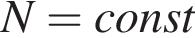 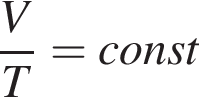 Ответ: 23280523Решение. Интенсивность света в фокусе линзы будет минимальной, если части светового пучка, отразившиеся от разных ступенек поверхности стеклянной пластину, будут гасить друг друга за счет интерференции. Для получения интерференционного минимума, необходимо, чтобы оптическая разность хода равнялась полуцелому числу длин волн: , 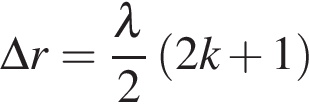 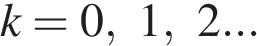 В данному случаем, оптическая разность хода равна . Таким образом, интенсивность света в фокусе линзы будет минимально при высоте ступеньки 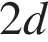 , 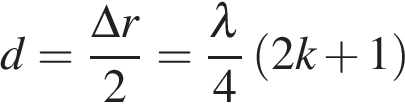 Из предложенных вариантов ответа подходит вариант 4 . 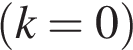 Правильный ответ: 4.Ответ: 418094Решение. 1 способ: Для магнитного поля имеет место правило суперпозиции. Суммарное поле от нескольких источников равно векторной сумме полей от всех источников по отдельности. Поле длинного прямого длинного проводника с током зависит только от расстояния до проводника. Направление же определяется правилом правой руки. Согласно правилу правой руки: «Если отведенный в сторону большой палец правой руки расположить по направлению тока, то направление обхвата провода четырьмя пальцами покажет направление линий магнитной индукции». Мысленно проделав указанные действия для обоих проводов, получаем, что в точке А векторы магнитной индукции направлены противоположно, а значит, вектор индукции магнитного поля в этой точке станет равен нулю. 2 способ: Для магнитного поля имеет место правило суперпозиции. Суммарное поле от нескольких источников равно векторной сумме полей от всех источников по отдельности. Поле длинного прямого длинного проводника с током зависит только от расстояния до проводника. Направление же определяется правилом буравчика. По правилу буравчика: «Если направление поступательного движения буравчика (винта) совпадает с направлением тока в проводнике, то направление вращения ручки буравчика совпадает с направлением вектора магнитной индукции поля, создаваемого этим током». Мысленно провернув соответствующим образом буравчик для обоих проводников, получаем, что в точке А векторы магнитной индукции направлены противоположно, а значит, вектор индукции магнитного поля в этой точке станет равен нулю. Правильный ответ: 4.Ответ: 443494Источник: МИОО: Тренировочная работа по физике 11.04.2013 вариант ФИ1501. 11. Конденсатор электроемкостью 0,5 Ф был заряжен до напряжения 4 В. Затем к нему подключили параллельно незаряженный конденсатор электроемкостью 0,5 Ф. Энергия системы из двух конденсаторов после их соединения равна 1) 16 Дж 2) 8 Дж 3) 4 Дж 4) 2 ДжРешение. Заряд первого конденсатора был равен . После подсоединения к нему незаряженного конденсатора с такой же емкостью, заряд перераспределится и поделится между ними поровну (напряжения на них должны совпадать, поскольку они подключены параллельно). 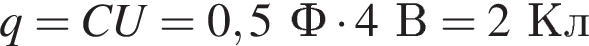 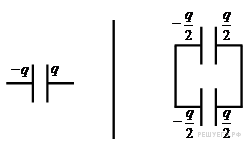 Следовательно, энергия системы из двух конденсаторов после их соединения равна .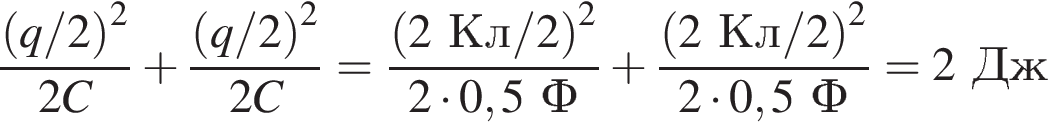 Правильный ответ: 4.Ответ: 424414Решение. Из графика видно, что диапазону от до соответствуют значения . 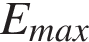 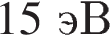 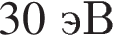 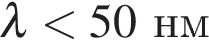 Ответ: 4Ответ: 470464Источник: СтатГрад: Тематическая диагностическая работа по физике 17.04.2015 Вариант ФИ1070412. В результате эксперимента по изучению циклического процесса, проводившегося с некоторым постоянным количеством одноатомного газа, который в условиях опыта можно было считать идеальным, получилась зависимость давления p от температуры T, показанная на графике. Выберите два утверждения, соответствующие результатам этого эксперимента, и запишите в таблицу цифры, под которыми указаны эти утверждения. 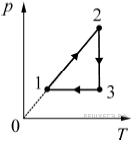 1) В процессе 2–3 газ не совершал работу. 2) В процессе 1–2 газ совершал положительную работу. 3) В процессе 2–3 газ совершал положительную работу. 4) В процессе 3–1 газ совершал положительную работу. 5) Изменение внутренней энергии газа на участке 1–2 было равно модулю изменения внутренней энергии газа на участке 3–1.Решение. Проанализируем каждое утверждение. 1) Процесс 2−3 — изотермическое уменьшение давления, следовательно, по закону Бойля—Мариотта: значит, газ расширялся, то есть совершал положительную работу. 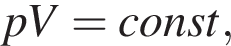 2) Заметим, что график построен в переменных p−T, процесс 1−2 — линейный, следовательно, процесс 1−2 — изохора, значит, работа не совершается. 3) Процесс 2−3 — изотермическое уменьшение давления, следовательно, газ расширялся, то есть совершал положительную работу. 4) Процесс 3−1 — это изобарическое уменьшение температуры, следовательно, по закону Гей—Люссака то есть объём также уменьшался. Следовательно, над газом совершают работу, то есть газ совершает отрицательную работу. 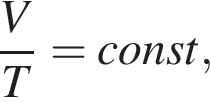 5) Изменение внутренней энергии идеального газа прямо пропорционально изменению температуры, Изменение температуры в процессах 1−2 и 3−1 одинаково по модулю, следовательно, модуль изменения внутренней энергии на участке 1−2 равно модулю изменения внутренней энергии на участке 3−1. Ответ: 35.Ответ: 35665935Источник: СтатГрад: Тренировочная работа по физике 12.12.2014 Вариант ФИ10301.13.  Идеальная тепловая машина работает по циклу Карно, получая за один цикл от нагревателя 5 кДж теплоты и отдавая холодильнику З кДж теплоты. Температура холодильника 17 °С. Чему равна температура нагревателя? Ответ приведите в градусах Цельсия, округлите до целых.Решение. Найдем значения температуры холодильника по абсолютной шкале температур: . Приравняем две формулы для КПД цикла Карно: 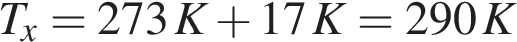 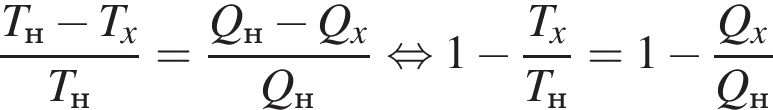 отсюда для температуры нагревателя имеем: .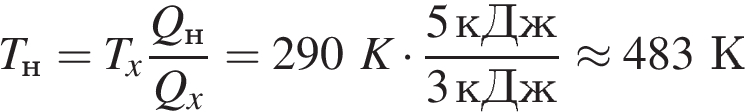 Переведем эту температуру в шкалу Цельсия: . 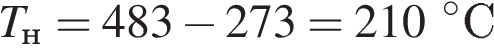 Ответ: 210.Ответ: 2103268210Решение. Согласно закону электромагнитной индукции Фарадея, при изменении магнитного потока через замкнутый контур в нем возникает ЭДС индукции, равная по величине скорости изменения потока: Так как площадь и ориентация рамки не изменяются, поток меняется только за счет изменения магнитного поля: Наконец, по закону Ома, величина возникающего индукционного тока связана с ЭДС индукции и сопротивлением рамки соотношением: Из графика видно, что на протяжении интервала времени от 4 с до 5 с величина магнитного поля возрастала равномерно, поэтому скорость изменения магнитного поля в момент времени можно найти следующим образом: . Таким образом, сила тока в этот момент времени равна: 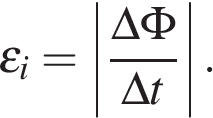 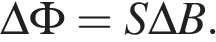 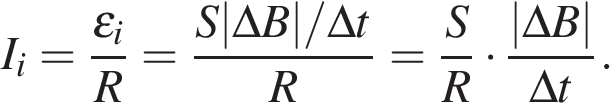 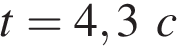 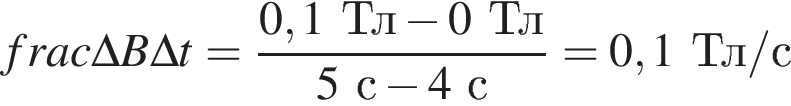 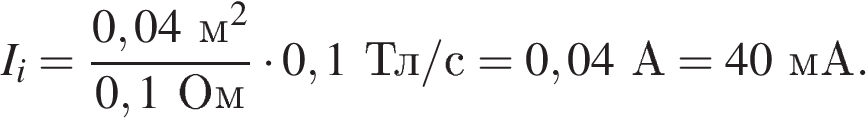 Ответ: 40 мА.Ответ: 40357540Решение. Резонансная частота колебаний в таком колебательном контуре равна собственной частоте колебаний контура Рассмотрим разность частот первого колебательного контура и второго, выразим оттуда индуктивность катушки. 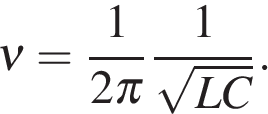 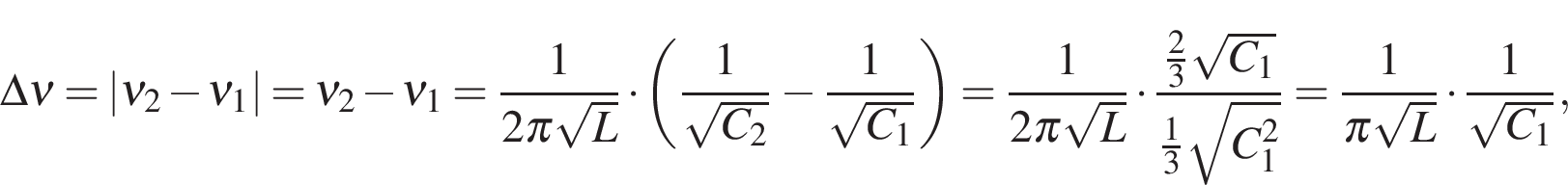 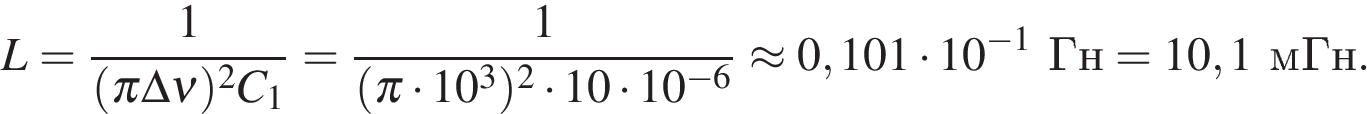 Ответ: 10,1 мГн.Ответ: 10,1639010,1Источник: МИОО: Тренировочная работа по физике 06.05.2014 вариант ФИ10702.14.  Две порции одного и того же идеального газа изотермически расширяются при одной и той же температуре. Изотермы представлены на рисунке. Почему изотерма I лежит выше изотермы II? Ответ поясните, указав, какие физические закономерности Вы использовали для объяснения.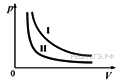 Решение. Идеальный газ подчиняется уравнению состояния Клапейрона-Менделеева: . 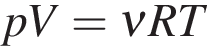 Следовательно, процесс изотермического расширения фиксированного количества газа изображается на диаграмме линией . То есть, чем больше количество газа , тем выше проходит гипербола, изображающая процесс. Именно этим и объясняется тот факт, то изотерма I лежит выше изотермы II: в первом случаев сосуде находилось больше газа, чем во втором: . 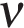 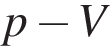 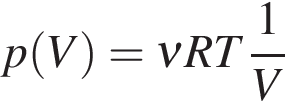 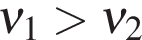 Более того, поскольку газ в обоих случая одинаковый, можно заключить, что в первом случае масса газа больше, чем во втором: 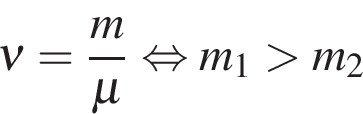 Источник: ЕГЭ по физике 06.06.2013. Основная волна. Сибирь. Вариант 6.15.  Тело, свободно падающее с некоторой высоты из состояния покоя, за время после начала движения проходит путь в раз меньший, чем за такой же промежуток времени в конце движения. Найдите полное время движения.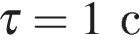 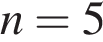 Решение. Рисунок не обязателен 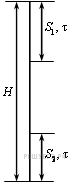 Если t — полное время падения с высоты H, то 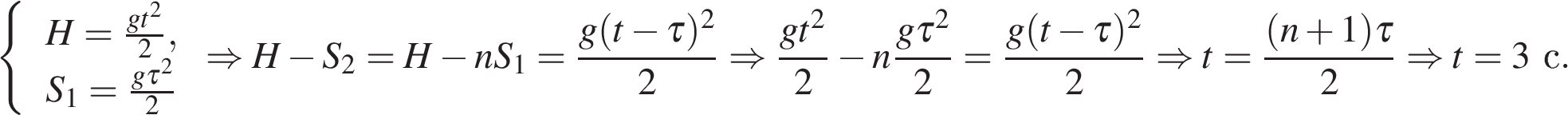 Ответ: . 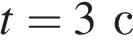 16.  В цилиндре под поршнем находится 1 моль гелия в объёме V1 под некоторым давлением p, причём среднеквадратичная скорость движения атомов гелия равна v1 = 500 м/с. Затем объём гелия увеличивают до V2 таким образом, что при этом среднеквадратичная скорость движения атомов гелия увеличивается в n = 2 раза, а отношение в процессе остаётся постоянным (v — среднеквадратичная скорость газа, V — занимаемый им объём). Какое количество теплоты Q было подведено к гелию в этом процессе?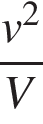 ГРАФИКИФИЗИЧЕСКИЕ ВЕЛИЧИНЫА) 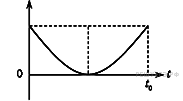 Б) 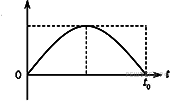 1) Проекция скорости шарика 2) Проекция ускорения шарика 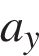 3) Кинетическая энергия шарика 4) Потенциальная энергия шарикаAБДавление параМасса жидкостиПРОЦЕССЫФОРМУЛЫА) Изобарный процесс при Б) Изотермический процесс при 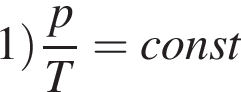 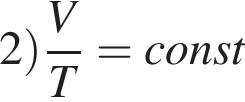 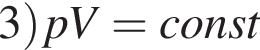 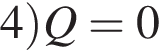 AБ